EINLADUNG9. FEST UND MEISTERSCHAFT FÜR THERAPEUTISCHES REITENHippofest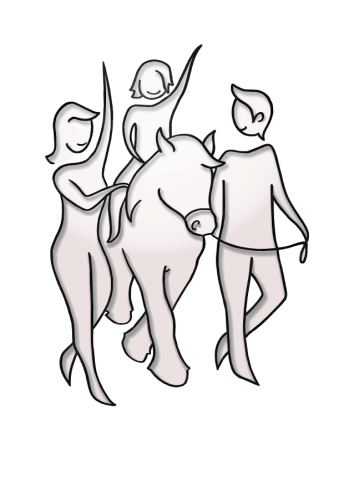 am 20.05.2023 10.00 – 15.30 Uhrim Reiterhof Moos5020 Salzburg, Moosstraße 135„Turnieraufgaben“ für körperbehinderte Kinder, Jugendliche und Erwachsene auf dem PferdHippotherapiebewerbe:Erwachsenenbewerbe, Rosenkavalier,  Ringerlstecher, Känguru- und Zwillingsreiter, Lanzenreiter  Dazwischen ShowprogrammSiegerehrung Drumherum gibt´s für alle einGROSSES FESTmit       TombolaSchmink-Ecke	       MalenHufeisenwerfen      Tonnenpferd      Nägel einschlagen   Graffiti	Kuchenbuffet                   und vielem mehr  Im Gastgarten des Reiterhof Moos wird für das leibliche Wohl gesorgt.Verwandte, Freunde und ganz viele Zuschauer sind herzlich willkommen!!! Der Eintritt ist frei!Infos: Thesy Feichtinger-Zrost MSc, Tel. 0676- 403 70 73     hipposalzburg@gmx.at	www.hippo-salzburg.at